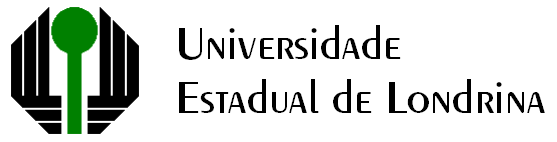 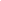 NOME DO CURSONOME DO AUTOR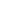 TÍTULO DO TRABALHO:SUBTÍTULO DO TRABALHO, SE HOUVER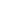 CIDADE2024NOME DO AUTOR TÍTULO DO TRABALHO:SUBTÍTULO DO TRABALHO, SE HOUVERMonografia apresentada ao Curso de Especialização Lato sensu como requisito parcial à obtenção do título de Especialista em Direito Empresarial aplicado à Era Digital pela Universidade Estadual de Londrina.Orientador: Prof. CIDADE2024NOME DO AUTORTÍTULO DO TRABALHO:SUBTÍTULO DO TRABALHO, SE HOUVERMonografia apresentada ao Curso de Especialização Lato sensu como requisito parcial à obtenção do título de Especialista em Direito Empresarial aplicado à Era Digital pela Universidade Estadual de Londrina.COMISSÃO EXAMINADORA____________________________________Prof. OrientadorUniversidade Estadual de Londrina____________________________________Prof. Componente da BancaUniversidade Estadual de Londrina ____________________________________Prof. Componente da BancaUniversidade Estadual de LondrinaLondrina, _____de ___________de _____.DEDICATÓRIA (S) (opcional)AGRADECIMENTO (S) (opcional)Agradeço ao meu orientador não só pela constante orientação neste trabalho, mas sobretudo pela sua amizade ...Ao professor...Aos colegas que...Gostaria de agradecer também algumas pessoas que contribuíram para ...Epígrafe (opcional)SOBRENOME, Nome. Título do trabalho: subtitulo. Ano de Realização. Número total de folhas. Monografia (Pós-Graduação em Direito Empresarial aplicado à Era Digital) – Universidade Estadual de Londrina, Cidade, 2024.RESUMONo máximo 500 palavaras em espaço simples e sem parágrafos. Deve apresentar de forma concisa os objetivos, metodologia e os resultado alcançados, utilizar o verbo na voz ativa.Um espaço entre o resumo e palavras-chave.Palavras-chave: Palavra 1. Palavra 2. Palavra 3. Palavra 4. Palavra 5.SOBRENOME, Nome. Título do trabalho: subtítulo. Ano de Realização. Número total de folhas. Monografia (Pós-Graduação em Direito Empresarial aplicado à Era Digital) – Universidade Estadual de Londrina, Cidade, 2024..ABSTRACTTradução do resumo para a língua inglesa, sem parágrafos e em espaço simples.Um espaço entre Abstract e Key words.Key words: Word 1. Word 2. Word 3. Word 4. Word 5.LISTA DE ILUSTRAÇÕESFigura 1 – Título da figura	00Figura 2 – Título da figura	00Figura 3 – Título da figura	00Figura 4 – Título da figura	00Figura 5 – Título da figura	00LISTA DE TABELASTabela 1 – Título da tabela	00Tabela 2 – Título da tabela	00Tabela 3 – Título da tabela	00Tabela 4 – Título da tabela	00Tabela 5 – Título da tabela	00LISTA DE ABREVIATURAS E SIGLASABNT - Associação Brasileira de Normas TécnicasBNDES - Banco Nacional de Desenvolvimento Econômico e SocialIBGE - Instituto Brasileiro de Geografia e EstatísticaIBICT - Instituto Brasileiro de Informação em Ciência e TecnologiaNBR - Norma BrasileiraSUMÁRIO1 INTRODUÇÃO	2 DESENVOLVIMENTO	2.1 Título Nível 2  (Fonte em Versalete)	2.1.1 Título Nível 3  (Primeiras Letras em Maiúsculo)	2.1.1.1 Título nível 4 (Somente a 1ª letra da 1ª palavra em maiusculo)	2.1.1.1.1 Título nível 5 (Todo em itálico - somente a 1ª letra da 1ª palavra em maiusculo)	CONCLUSÃO	REFERÊNCIAS	APÊNDICES	APÊNDICE A – Nome do apêndice	ANEXOS	ANEXO A – Nome do anexo	1 INTRODUÇÃO    Parte inicial do trabalho, onde deve-se expor a finalidade e os objetivos da pesquisa e outros elementos que situa o leitor no texto. Deve ser separado do título que antecede por 2 (dois) espaços entrelinhas de 1,5cm.(OBS: Considerar a contagem das paginas a partir da folha de rosto, mas numerar somente a partir da introdução).2 DESENVOLVIMENTOParte principal do trabalho, onde deve-se expor o assunto tratado de forma pormenorizada e ordenada, divide-se em seções e subseções de acordo com o tipo de trabalho. Deve ser separado do título que antecede e precede por 2 (dois) espaços de entrelinhas de 1,5cm.2.1 Título Nível 2  (Fonte em Versalete)Inserir o texto..........................2.1.1 Título Nível 3  (Primeiras Letras em Maiúsculo)Inserir o texto..........................2.1.1.1 Título nível 4  (Somente a 1ª letra da 1ª palavra em maiusculo)Inserir o texto..........................2.1.1.1.1 Título nível 5  (Todo em itálico - somente a 1ª letra da 1ª palavra em maiusculo)Inserir o texto..........................Quando inserir alíneas, observar que as mesmas deve seguir o parágrafo padronizado para o trabalho, neste exemplo 3 cm.alínea;................................................................................................................................................................................................................alínea,...................................................................................................................................................................................................................IlustraçõesEx.Tabela 1 - Área e produção de maçã no Brasil em 2004. (Em fonte 12)Fonte: IBGE (2006, p. 56)Ex.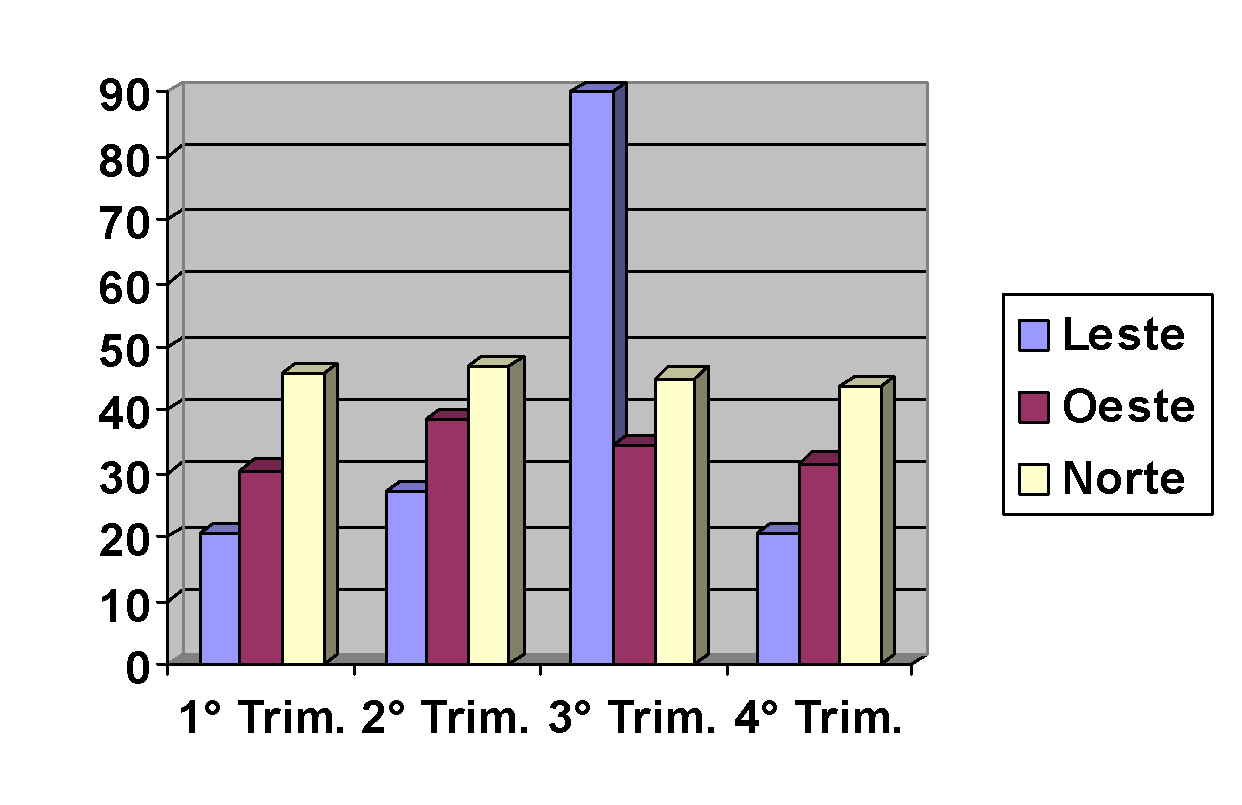 Gráfico 1 – Uso de...       (Em fonte 11 ou 10)Fonte: IBGE (1996, p. 58).CONCLUSÃOParte final do artigo, onde deve responder às questões da pesquisa, correspondente aos objetivos e hipóteses, podendo tecer recomendações e sugestões para trabalhos futuros.REFERÊNCIASEx. (Livro no todo)SOBRENOME, Nome. Título da obra. edição. Cidade:  Editora, Ano de Publicação. Ex. (Capítulo de Livro)SOBRENOME, Nome. Título do capítulo. In: SOBRENOME, Nome. Título do livro: subtítulo. Edição. Local: editora, ano. p. inicial-final.Ex. (Artigo de revista)SOBRENOME, Nome (Autor do artigo). Título do artigo. Nome da Revista, local, v. , n. , p. inicial-final, mês ano.Ex. (Artigo da internet)SOBRENOME, Nome. Título da página. Disponível em:<http:/www.editora.com.br>. Acesso em: 23 jun. 2001.Ex. (Evento)SOBRENOME, Nome. Título do trabalho. In: NOME DO EVENTO, número, ano, Local. Anais... Local de publicação: Editora, ano. p. inicial-final.APÊNDICESAPÊNDICE ANome do ApêndiceANEXOS(Sempre o último no trabalho)ANEXO ATítulo do AnexoUnidade da Federação Área (há) Produção (t) Participação (%) Santa Catarina 17.644 58.205 59,5 Rio Grande do Sul 13.447 533.140 36,03 Paraná 1.694 41.297 4,21 São Paulo 150 1.875 0,19 Minas Gerais 58 686 0,07 Total 32.993 980.203 100,00 